A Few Extra Creative Ideas Around a Virtual Sports Day.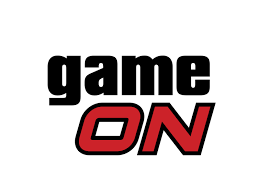 OnYourDoorstep.Make your own chalk obstacle course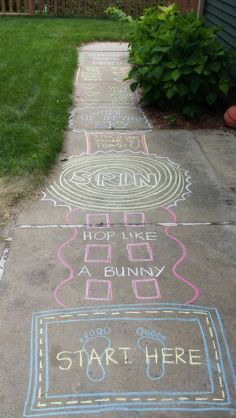 On your Doorstep - Beach Fun.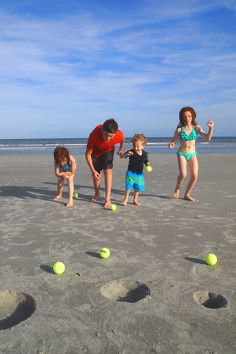 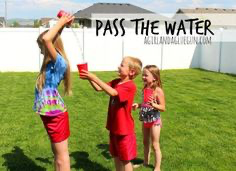 In your Garden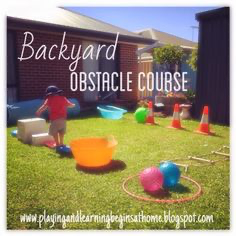 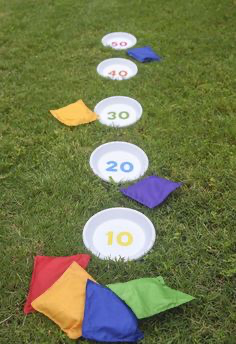 Have FunWithDIY Games.Make your own piece of Sporting equipment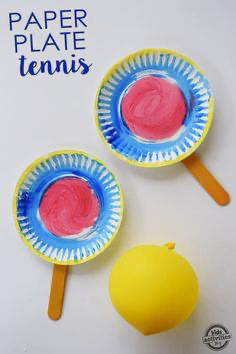 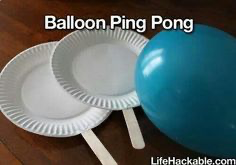 Go Bowling…..Sort Of!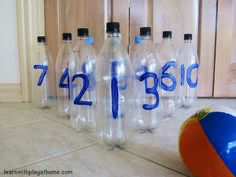 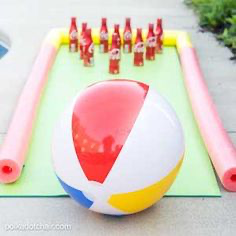 Think Big - Outside the Box.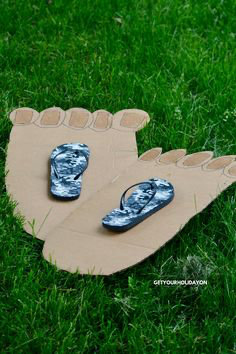 A FewIndoorIdeasWWF - Kind of!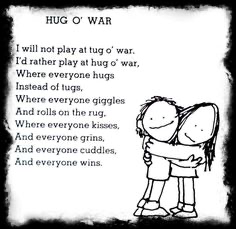 DIY Soccer Pom Pom Game!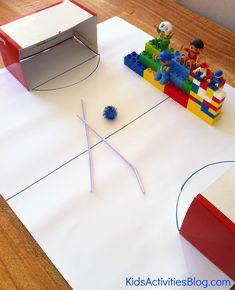 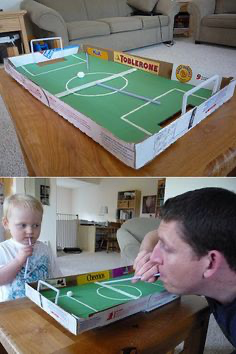 Twister with a twist - Indoors or Outdoors!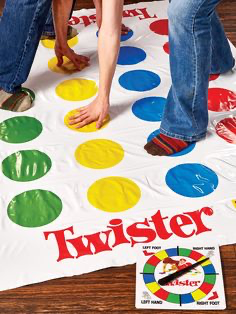 For The Sports Artist.A Chalk Photograph of you or your Family involved in ‘Fake’ Sport!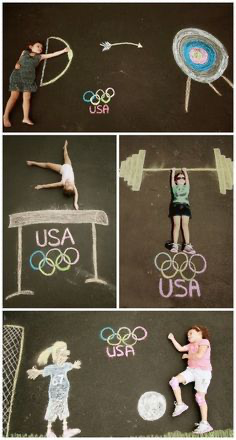 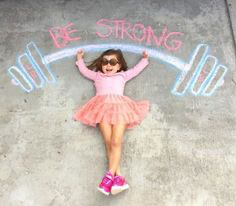  Create a pipecleaner/wire sculpture of a Sports in Action Pose.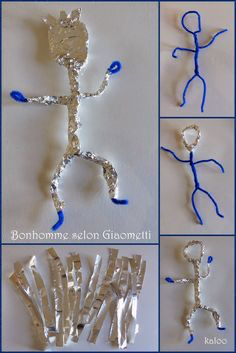 Me and My Sports ShadowSculpture or Picture.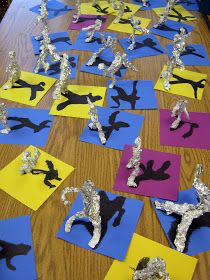 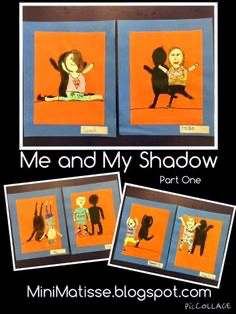 